Приложение № 3к постановлениюПравительстваРостовской областиот 05.04.2020 № 272(формат А5)СПРАВКА____________________________________________________________________(фамилия, имя, отчество работника)Руководитель ____________________               _____________________________                                          (подпись)                                                            (Ф.И.О.)«____» ___________ 20 ___ г.М.П. (при наличии)Примечание.Справка, выданная по форме, не соответствующей форме, установленной постановлением Правительства Ростовской области, является недействительной. Справка изготавливается на бланке работодателя, подписывается лицом, имеющим право действовать от имени организации без доверенности, или индивидуальным предпринимателем либо лицом, уполномоченным на подписание справки руководителем организации (индивидуальным предпринимателем). Справка выдается работникам организации (индивидуального предпринимателя) и прикомандированным лицам.Справка должна содержать дату ее выдачи.Начальник управлениядокументационного обеспеченияПравительства Ростовской области	Т.А. Родионченковительства Ростовской области	Т.А. РодионченкоПриложениек Положению об организации оформления, выдачи и использования разрешений для передвижения гражданФОРМАбланка разрешения для передвижения гражданЛицевая сторона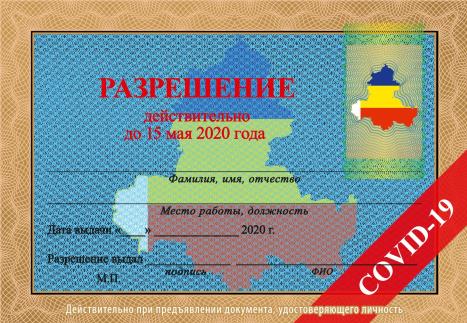 Оборотная сторона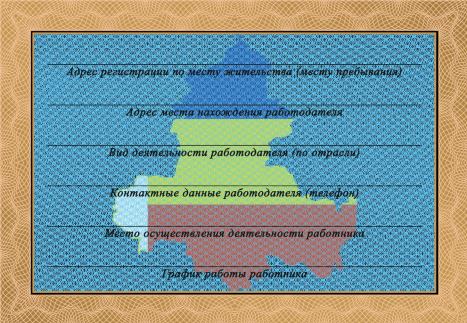 Приложение № 5к постановлениюПравительстваРостовской областиот 05.04.2020 № 272ИНФОРМАЦИЯо группах мониторинга ситуации, связанной с новой коронавирусной инфекцией на территории муниципальных образований в Ростовской областиНачальник управлениядокументационного обеспеченияПравительства Ростовской области                        Т.А. РодионченкоАдрес регистрации по месту жительства (месту пребывания) Наименование организации (Ф.И.О. индивидуального предпринимателя)Адрес места нахождения работодателяВид деятельности работодателя (по отрасли)Контактные данные работодателя (телефон, адрес электронной почты)Должность работникаМесто осуществления деятельности работникаГрафик работы работникаМарка, государственный номер транспортного средства (в случае если трудовая деятельность работника связана с использованием транспортного средства)№п/пНаименование муниципального образования, в котором создана группаАдрес местонахождения группыАдрес электронной почты группыНомер телефонагруппы12345г. Азов346780, Ростовская область, г. Азов, пл. Петровская, 4mail@gorodazov.ru8-904-446-45-59г. Батайск346880, Ростовская область, г. Батайск, пл. Ленина, 3admin@bataysk.donpac.ru8 (86354) 5-64-64г. Волгодонск347366, Ростовская область, г. Волгодонск, ул. Советская, 2volgodonskgorod@vlgd61.ru8 (8639) 26-25-85г. Гуково347871, Ростовская область, 
г. Гуково, ул. Карла Маркса, 100gukovo@donland.ru8 (86361) 5-09-47г. Донецк346330, Ростовская область, г. Донецк, пр. Мира, 39adm-don@rambler.ru8 (86368) 2-24-08г. Зверево346311, Ростовская область, г. Зверево, ул. Обухова, 14sysadadminz@zverevo.donpac.ru8-991-084-35-26г. Каменск-Шахтинский347800, Ростовская область, г. Каменск-Шахтинский, ул. Ленина, 74admkam@kamensk.donpac.ru8 (86365) 7-70-66,8-961-319-71-02г. Новочеркасск346400, Ростовская область, г. Новочеркасск, просп. Платовский, 59бadmin@novoch.ru8 (8635) 25-99-16г. Новошахтинск346900, Ростовская область,  г. Новошахтинск, ул. Харьковская, 58admin@novoshakhtinsk.org8-800-222-65-06г. Ростов-на-Дону344002, Ростовская область, г. Ростов-на-Дону, ул. Б. Садовая, 47Stop-covid19@rostov-gorod.ru8 (863) 240-32-23г. Таганрог347900, Ростовская область, г. Таганрог, ул. Петровская, 73covid-og@tagancity.ru8-800-201-33-40г. Шахты346500, Ростовская область, г. Шахты, ул. Советская, 158info@shakhty-gorod.ru8-800-200-68-69Азовский район346780, Ростовская область, Азовский район, г. Азов, ул. Московская, 58aar-doc@yandex.ru8 (86342) 4-55-44Аксайский район346720, Ростовская область, Аксайский район, г. Аксай, ул. Карла Либкнехта, 132region@aksayland.ru8-928-770-48-77Багаевский район346610, Ростовская область, Багаевский район,ст-ца Багаевская, ул. Подройкина, 10bagadm@yandex.ru8-904-349-49-84Белокалитвинский район347042, Ростовская область, Белокалитвинский район, 
г. Белая Калитва,ул. Чернышевского, 8bk-admin@kalitva.donpac.ru8 (86383) 2-56-57,8-928-130-62-71Боковский район 346250, Ростовская область, Боковский район, ст-ца Боковская,
пер. Теличенко, 32bokovsk@donland.ru8 (86382) 3-13-37,8-919-890-63-58Верхнедонской район346170, Ростовская область, Верхнедонской район, 
ст-ца Казанская, ул. Матросова, 12kazanka@donland.ru8 (86364) 3-16-50Веселовский район347780, Ростовская область, Веселовский район, пос. Веселый, пер. Комсомольский, 61obsh.otdel@ves-adm.ru8 (86358) 6-52-99Волгодонской район347350, Ростовская область, Волгодонской район,
ст-ца Романовская, ул. Почтовая, 13radm@vttc.donpac.ru8-928-173-85-70Дубовский район347410, Ростовская область, Дубовский район, с. Дубовское, пл. Павших Борцов, 1adm_dub@vttc.donpac.ru8 (86377) 2-03-76,8-938-156-82-29Егорлыкский район 347660, Ростовская область, Егорлыкский район,
ст-ца Егорлыкская, ул. Мира, 90admegorlyk@yandex.ru8 (86370) 2-13-03Заветинский район347430, Ростовская область, Заветинский район, с. Заветное, ул. Ломоносова, 24zavetnoe61@donland.ru8-938-167-10-42Зерноградский район347740, Ростовская область, Зерноградский район, г. Зерноград, ул. Мира, 16admzernreg@yandex.ru8-928-135-69-35Зимовниковский район347460, Ростовская область, Зимовниковский район, 
пос. Зимовники, ул. Ленина, 114adm@zima.donpac.ru8 (86376) 3-34-58Кагальницкий район347700, Ростовская область, Кагальницкий район, 
ст-ца Кагальницкая, ул. Калинина, 101kaglobsh@mail.ru8 (86345) 9-61-97Каменский район347850, Ростовская область, Каменский район, рабочий поселок Глубокий, пер. Чкалова, 22Akr@kamensk.donpac.ru8 (86365) 9-62-16Кашарский район346200, Ростовская область, Кашарский район, 
сл. Кашары, ул. Ленина, 58ra-218@kashary.donpac.ru8 (86388) 2-24-68Константиновский район347250, Ростовская область, Константиновский район, 
г. Константиновск, 
ул. 25-го Октября, 70adm_konst@donland.ru8 (86393) 2-17-26Красносулинский район346350, Ростовская область, Красносулинский район, 
г. Красный Сулин, ул. Ленина, 11ksadm@donpac.ru8-904-448-35-46Куйбышевский район346940, Ростовская область, Куйбышевский район, с. Куйбышево, ул. Куйбышевская, 24adkura@donland.ru8-928-772-31-13Мартыновский район 346660, Ростовская область, Мартыновский район, сл. Большая Мартыновка, ул. Советская, 61adm@martadmin.ru8 (86395) 2-17-08Матвеево-Курганский район346970, Ростовская область, Матвеево-Курганский район, 
пос. Матвеев Курган, 
ул. 1-я Пятилетка, 108ra_mk@pbox.ttn.ru8-951-839-02-618 (86341) 3-84-08Миллеровский район346130, Ростовская область, Миллеровский район, 
г. Миллерово, ул. Ленина, 6admil@millerovo.donpac.ru8 (86385) 2-68-79,8 (86385) 2-62-70Милютинский район347120, Ростовская область, Милютинский район, 
ст-ца Милютинская, ул. Павших Героев, 46ra-219@milutka.donpac.ru8 (86389) 2-14-06Морозовский район347210, Ростовская область, Морозовский район, 
г. Морозовск, ул. Ленина, 204adm37@morozov.donpac.ru8-938-112-74-68Мясниковский район346800, Ростовская область, Мясниковский район, 
с. Чалтырь, ул. Ленина, 33radmin@chlalt.donpac.ru8 (86349) 2-14-70Неклиновский район346830, Ростовская область, Неклиновский район, 
с. Покровское, пер. Парковый, 1nekladm@yandex.ru8 (86347) 3-52-71Обливский район 347140, Ростовская область, Обливский район, ст-ца Обливская, ул. Ленина, 61obliwadm@mail.ru8 (86396) 2-29-11Октябрьский район346480, Ростовская область, Октябрьский район, 
рабочий поселок Каменоломни, пер. Советский, 10adm-oct@mail.ru8-961-284-97-63Орловский район347510, Ростовская область, Орловский район, пос. Орловский, ул. Пионерская, 75admoral@orlovsky.donpac.ru8-999-481-55-96Пролетарский район347540, Ростовская область, Пролетарский район, г. Пролетарск, ул. Пионерская, 120proladm@donland.ru8-938-160-75-89Песчанокопский район347570, Ростовская область, Песчанокопский район, 
с. Песчанокопское, ул. Суворова, 4admin273@donland.ru8-909-438-76-76Ремонтненский район347480, Ростовская область, Ремонтненский район, 
с. Ремонтное, ул. Ленинская, 67remadmin@remont.donpac.ru8-928-753-59-99,8 (86379) 3-13-02Родионово-Несветайский район346580, Ростовская область, Родионово-Несветайский район, сл. Родионово-Несветайская, ул. Пушкинская, 34adminrod@rodionov.donpac.ru8 (86340) 3-02-34Сальский район347630, Ростовская область, Сальский район, г. Сальск, ул. Ленина, 22adm-slk@salsk.donpac.ru8 (86372) 5-06-95,8-928-124-67-28Семикаракорский район346630, Ростовская область, Семикаракорский район, 
г. Семикаракорск, 
просп. Арабского, 18admrn@semikar.donpac.ru8 (86356) 4-24-84Советский район 347180, Ростовская область, Советский район, ст-ца Советская, 
ул. Орджоникидзе, 14sov_adm.ro@mail.ru8-918-586-43-57Тарасовский район 346050, Ростовская область, Тарасовский район, пос. Тарасовский, 
пер. Почтовый, 5taradmin_2@donland.ru8-960-466-49-06Тацинский район347060, Ростовская область, Тацинский район, 
ст-ца Тацинская, ул. Ленина, 43admtacina@tacina.donpac.ru8 (86397) 3-05-25Усть-Донецкий район346550, Ростовская область, Усть-Донецкий район, раб.пос. Усть-Донецкий, ул. Ленина, 18NDL91@mail.ru8-989-620-45-50Целинский район 347760, Ростовская область, Целинский район, пос. Целина, ул. 2-я линия, 105ra_271@celina.donpac.ru8-928-115-00-53Цимлянский район347320, Ростовская область, Цимлянский район, 
г. Цимлянск, ул. Ленина, 24cim6141@donland.ru8 (86391) 5-11-88Чертковский район346000, Ростовская область, Чертковский район, пос. Чертково, ул. Петровского, 115CHERTCOVO@rambler.ru8 (86387) 2-34-54Шолоховский район346270, Ростовская область, Шолоховский район, 
ст-ца Вешенская, ул. Шолохова, 54ra-211@veshki.donpac.ru8-999-481-51-25